PONEDJELJAK, 1.6.2020.Razvrstavanje i zbrinjavanje otpada RAZVRSTAJ OTPAD I SPOJI OTPAD S NJEGOVIM SPREMNIKOM: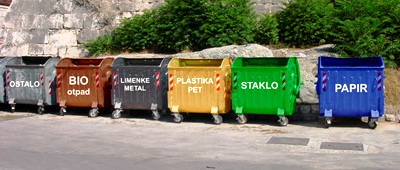 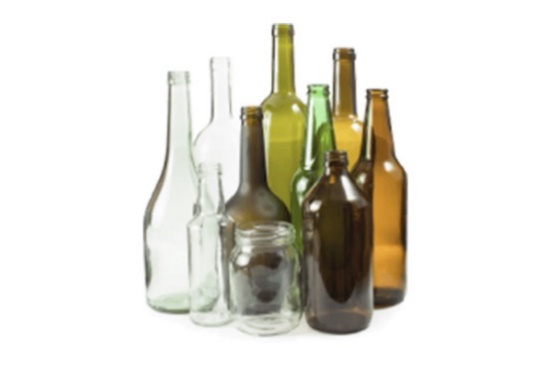 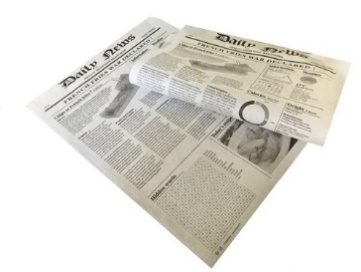 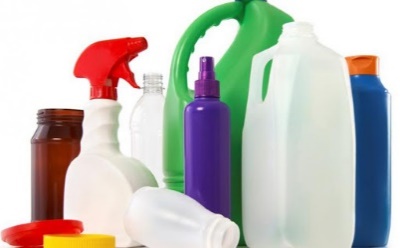 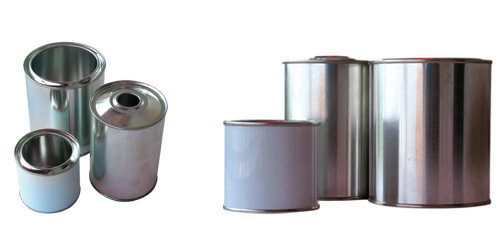 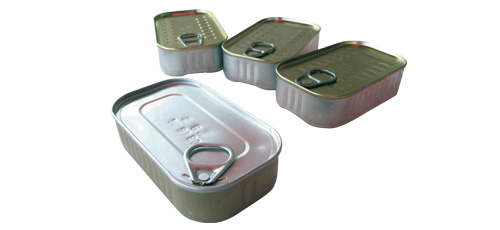 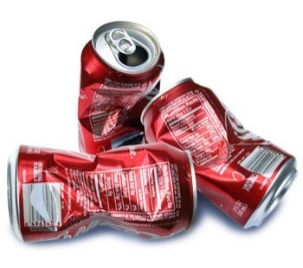 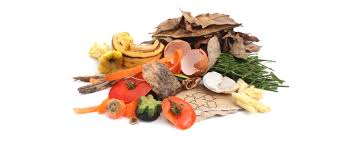 